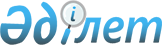 О составе Консультативного комитета по промышленности
					
			Утративший силу
			
			
		
					Распоряжение Коллегии Евразийской экономической комиссии от 14 июля 2015 года № 66. Утратило силу распоряжением Коллегии Евразийской экономической комиссии от 11 октября 2022 года № 180.
      Сноска. Утратило силу распоряжением Коллегии Евразийской экономической комиссии от 11.10.2022 № 180 (вступает в силу с даты его опубликования на официальном сайте Евразийского экономического союза).
      1. Утвердить прилагаемый состав Консультативного комитета по промышленности.
      2. Настоящее распоряжение вступает в силу с даты вступления в силу Решения Коллегии Евразийской экономической комиссии от 14 июля 2015 г. № 78. СОСТАВ
Консультативного комитета по промышленности
      Сноска. Состав с изменениями, внесенными распоряжениями Коллегии Евразийской экономической комиссии от 07.02.2017 № 12; от 18.08.2017 № 103 (вступает в силу по истечении 10 календарных дней с даты его опубликования на официальном сайте Евразийского экономического союза); от 16.01.2018 № 10 (вступает в силу по истечении 10 календарных дней с даты его опубликования на официальном сайте Евразийского экономического союза); от 18.09.2018 № 145 (вступает в силу с даты его опубликования на официальном сайте Евразийского экономического союза); от 16.04.2019 № 72 (вступает в силу с даты его опубликования на официальном сайте Евразийского экономического союза); от 03.02.2020 № 18 (вступает в силу с даты его опубликования на официальном сайте Евразийского экономического союза); от 28.04.2020 № 55 (вступает в силу с даты его опубликования на официальном сайте Евразийского экономического союза); от 15.09.2020 № 123 (вступает в силу с даты его опубликования на официальном сайте Евразийского экономического союза); от 20.04.2021 № 66 (вступает в силу с даты его опубликования на официальном сайте Евразийского экономического союза); от 21.12.2021 № 214 (вступает в силу с даты его опубликования на официальном сайте Евразийского экономического союза); от 31.05.2022 № 88 (вступает в силу с даты его опубликования на официальном сайте Евразийского экономического союза).
					© 2012. РГП на ПХВ «Институт законодательства и правовой информации Республики Казахстан» Министерства юстиции Республики Казахстан
				
      ПредседательКоллегии Евразийскойэкономической комиссии

В. Христенко
УТВЕРЖДЕН
распоряжением Коллегии
Евразийской экономической комиссии
от 14 июля 2015 г. № 66
От Республики Армения
От Республики Армения
От Республики Армения
Еганян Армен Жораевич
–
начальник Управления промышленного развития Министерства экономики Республики Армения
Терян
Нарек Артемович
–
заместитель Министра экономики Республики Армения 
От Республики Беларусь
От Республики Беларусь
От Республики Беларусь
Лобанов Владимир Николаевич 
-
начальник управления развития промышленности Главного управления экономики промышленности Министерства экономики Республики Беларусь 
Чеботарь Юрий Адамович
-
первый заместитель Министра экономики Республики Беларусь
Харитончик Дмитрий Иванович
-
заместитель Министра промышленности Республики Беларусь
Колик
Анастасия Олеговна
–
заместитель начальника Главного управления промышленности – начальник управления развития промышленности Министерства экономики Республики Беларусь
Чернявский
Егор Сергеевич 
–
начальник Главного управления внешнеэкономических связей Министерства промышленности Республики Беларусь 
Лобанов
Владимир Николаевич
–
начальник Главного управления экономики промышленности Министерства экономики Республики Беларусь
От Республики Казахстан
От Республики Казахстан
От Республики Казахстан
Досумов
Данияр Нуржанович
–
заместитель директора Департамента экономической интеграции Министерства торговли и интеграции Республики Казахстан
Досщиева
Альбина Акжигитовна 
–
управляющий директор, директор департамента экономической интеграции Национальной палаты предпринимателей Республики Казахстан "Атамекен"
Карабаев
Марат Каримжанович
–
председатель Комитета индустриального развития Министерства индустрии и инфраструктурного развития Республики Казахстан
Алибеков
Олжас Адилович
–
заместитель председателя Комитета индустриального развития Министерства индустрии и инфраструктурного развития Республики Казахстан
Закир
Темирлан Жаксыбаевич
–
руководитель управления интеграционных процессов в отраслях промышленности Департамента промышленной политики Министерства индустрии и инфраструктурного развития Республики Казахстан
Рахмет
Адильбек Газизович
–
руководитель управления интеграции Департамента интеграции и международного сотрудничества Министерства индустрии и инфраструктурного развития Республики Казахстан
Карабаев
Марат Каримжанович 
–
вице-министр индустрии и инфраструктурного развития Республики Казахстан;
От Кыргызской Республики
От Кыргызской Республики
От Кыргызской Республики
Казымбекова
Светлана Рыскулбековна
–
заведующая сектором по работе с Евразийским экономическим союзом Управления машиностроения, металлургии и строительных материалов Государственного комитета промышленности, энергетики и недропользования Кыргызской Республики
Абдураимов 
Жарасул Осмоналиевич
–
заместитель Министра экономики и коммерции Кыргызской Республики;
Атакулова 
Айгуль Болотбековна 
–
главный специалист отдела промышленности Управления промышлености Министерства экономики и коммерции Кыргызской Республики
Бекбоева
Жазгуль Максымбекова 
–
ведущий специалист Управления координации Евразийского экономического союза Министерства экономики и коммерции Кыргызской Республики
Исаева
Вероника Владимировна
–
заместитель Министра экономики и коммерции Кыргызской Республики;
Казымбекова
Светлана Рыскулбековна 
–
заведующая сектором развития фармацевтической, бумажной, ювелирной и мебельной промышленности Управления легкой промышленности Министерства экономики и коммерции Кыргызской Республики;
От Российской Федерации
От Российской Федерации
От Российской Федерации
Анисимов Михаил Валериевич
–
директор Департамента стран Европы, Северной Америки, СНГ и многостороннего экономического сотрудничества Министерства промышленности и торговли Российской Федерации
Дейнеко Ирина Анатольевна 
–
заместитель директора Департамента стран Европы, Северной Америки, СНГ и многостороннего экономического сотрудничества Министерства промышленности и торговли Российской Федерации
Евтухов Виктор Леонидович
–
статс-секретарь – заместитель Министра промышленности и торговли Российской Федерации
Ңлкина Мария Игоревна
–
директор Департамента сельскохозяйственного, пищевого и строительно-дорожного машиностроения Министерства промышленности и торговли Российской Федерации
Локтионова Елена Александровна
–
заместитель директора Департамента евразийской интеграции Министерства экономического развития Российской Федерации
Давыдова 
Дарья Анатольевна
–
заместитель директора Департамента торговых переговоров Министерства экономического развития Российской Федерации;
Независимые эксперты
Независимые эксперты
Независимые эксперты
Гальчев Филарет Ильич
–
председатель совета директоров закрытого акционерного общества "Евроцемент Груп"
Казарян Арсен Владимирович
–
президент Союза промышленников и предпринимателей (работодателей) Армении
Шумило Виктор Степанович
–
член президиума Республиканской ассоциации предприятий промышленности "БелАПП"